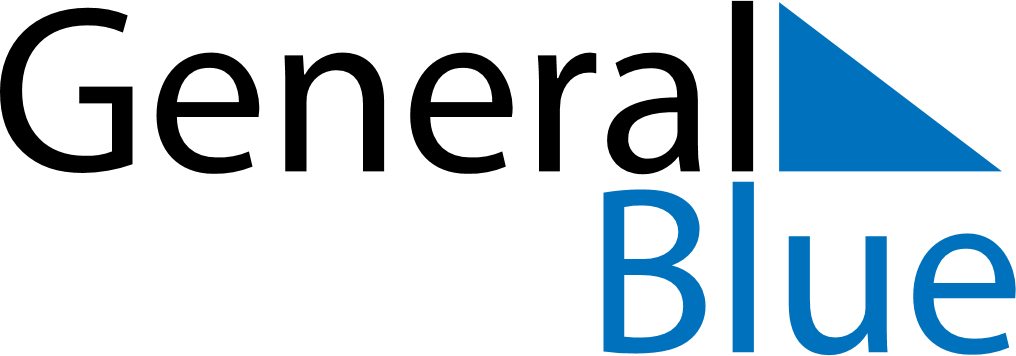 Weekly CalendarNovember 27, 2022 - December 3, 2022Weekly CalendarNovember 27, 2022 - December 3, 2022Weekly CalendarNovember 27, 2022 - December 3, 2022Weekly CalendarNovember 27, 2022 - December 3, 2022Weekly CalendarNovember 27, 2022 - December 3, 2022Weekly CalendarNovember 27, 2022 - December 3, 2022SUNDAYNov 27MONDAYNov 28TUESDAYNov 29WEDNESDAYNov 30THURSDAYDec 01FRIDAYDec 02SATURDAYDec 03